DIN 937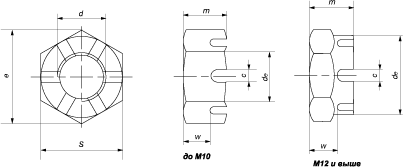 Все параметры в таблице указаны в мм.Параметры гайкиПараметры гайкиНоминальный диаметр резьбы dНоминальный диаметр резьбы dНоминальный диаметр резьбы dНоминальный диаметр резьбы dНоминальный диаметр резьбы dНоминальный диаметр резьбы dНоминальный диаметр резьбы dНоминальный диаметр резьбы dНоминальный диаметр резьбы dНоминальный диаметр резьбы dНоминальный диаметр резьбы dПараметры гайкиПараметры гайкиM6M8M10M12M14M16М18М20М24М27М30Шаг резьбы, PКрупный11,251,51,75222,52,5333,5Шаг резьбы, PМелкий-111,51,51,51,51,51,51,51,5Высота максимальная, mВысота максимальная, m56,581011131516191724Расстояние от опорной поверхности до основания прорези и коронки w, не болееРасстояние от опорной поверхности до основания прорези и коронки w, не более3,24,556778891111Диаметр описанной окружности e, не менееДиаметр описанной окружности e, не менее11,0514,3817,7720,0323,3526,7529,5632,9539,5545,250,85Диаметр коронки de, максимальныйДиаметр коронки de, максимальный---1719222528343842Ширина прорези n, не болееШирина прорези n, не более22,52,83,53,54,54,54,55,55,57Размер под ключ, SРазмер под ключ, S1013171922242730364046Размер шплинта под диаметр1,6х142х162,5х203,2х223,2х254х284х324х365х405х456,3х50